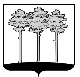 ГОРОДСКАЯ  ДУМА  ГОРОДА  ДИМИТРОВГРАДАУльяновской областиР Е Ш Е Н И Ег.Димитровград   12  сентября  2018  года                                                           №  90/1099   О досрочном прекращении полномочий депутата Городской Думы города Димитровграда Ульяновской области второго созыва Х.Я.ГалиуллинаРуководствуясь пунктом 2 части 10 статьи 40 Федерального закона             от 06.10.2003 №131-ФЗ «Об общих принципах организации местного самоуправления в Российской Федерации», пунктом 20 части 2 статьи 26 Устава муниципального образования «Город Димитровград» Ульяновской области, рассмотрев информацию Губернатора Ульяновской области С.И.Морозова от 07.08.2018 №73-Г-01/2057исх о результатах проверки сведений, представленных депутатами Городской Думы города Димитровграда Ульяновской области второго созыва, Городская Дума города Димитровграда Ульяновской области второго созыва решила:Прекратить досрочно 13 сентября 2018 года полномочия депутата Городской Думы города Димитровграда Ульяновской области второго созыва Галиуллина Хайдара Ярулловича.2. Признать утратившими силу (отменить):2.1. Пункт 1.3 части 1 решения Городской Думы города Димитровграда Ульяновской области второго созыва от 08.10.2013 №2/9 «Об утверждении состава постоянного комитета Городской Думы города Димитровграда Ульяновской области второго созыва по финансово-экономической политике и городскому хозяйству»;2.2. Часть 1 решения Городской Думы города Димитровграда Ульяновской области второго созыва от 08.10.2013 №2/11 «Об утверждении председателя постоянного комитета Городской Думы города Димитровграда Ульяновской области второго созыва по финансово-экономической политике и городскому хозяйству и его заместителей»;2.3. Пункт 1.1 части 1 решения Городской Думы города Димитровграда Ульяновской области второго созыва от 30.10.2013 №3/20 «О включении депутатов Городской Думы города Димитровграда Ульяновской области второго созыва в состав аукционной (конкурсной) комиссии по приватизации объектов муниципального недвижимого имущества»;2.4. Пункт 1.1 части 1 решения Городской Думы города Димитровграда Ульяновской области второго созыва от 30.10.2013 №3/21 «О включении депутатов Городской Думы города Димитровграда Ульяновской области второго созыва в состав постоянной комиссии по определению условий торгов (конкурсов, аукционов) по продаже земельных участков или права на заключение договоров аренды земельных участков, государственная собственность на которые не разграничена, расположенных на территории муниципального образования «Город Димитровград» Ульяновской области, а также находящихся в собственности муниципального образования «Город Димитровград» Ульяновской области»;2.5. Пункт 2.3. части 2 решения Городской Думы города Димитровграда Ульяновской области второго созыва от 27.11.2013 №4/40 «О регистрации в Городской Думе города Димитровграда Ульяновской области второго созыва фракции Всероссийской политической партии «ЕДИНАЯ РОССИЯ»; 2.6. Пункт 1.6 части 1 решения Городской Думы города Димитровграда Ульяновской области второго созыва от 25.12.2013 №6/63 «Об утверждении состава Комиссии по муниципальным наградам при Городской Думе города Димитровграда Ульяновской области»;2.7. Пункт 1.3 части 1 решения Городской Думы города Димитровграда Ульяновской области второго созыва от 25.12.2013 №6/67 «Об утверждении состава Уставной комиссии при Городской Думе города Димитровграда Ульяновской области»;2.8. Пункт 1.2 части 1 решения Городской Думы города Димитровграда Ульяновской области второго созыва от 25.12.2013 №6/68 «Об утверждении состава Комиссии по депутатской этике Городской Думы города Димитровграда Ульяновской области второго созыва»;2.9. Пункт 1.1 части 1 решения Городской Думы города Димитровграда Ульяновской области второго созыва от 25.06.2014 №14/160 «О составе рабочей комиссии по формированию проекта бюджета города Димитровграда Ульяновской области»;2.10. Пункт 1.1 части 1 решения Городской Думы города Димитровграда Ульяновской области второго созыва от 29.10.2014 №17/217 «О включении депутатов Городской Думы города Димитровграда Ульяновской области второго созыва в состав Градостроительного совета и рабочей группы Градостроительного совета». 3. Признать утратившим силу с 13 сентября 2018 года удостоверение депутата Городской Думы города Димитровграда Ульяновской области второго созыва, удостоверение Главы города Димитровграда Ульяновской области, выданное на имя Галиуллина Хайдара Ярулловича. 4. Установить, что настоящее решение подлежит официальному опубликованию и размещению в информационно – телекоммуникационной сети «Интернет» на официальном сайте Городской Думы города Димитровграда Ульяновской области (www.dumadgrad.ru).Глава города ДимитровградаУльяновской области                                                                     А.М.Кошаев